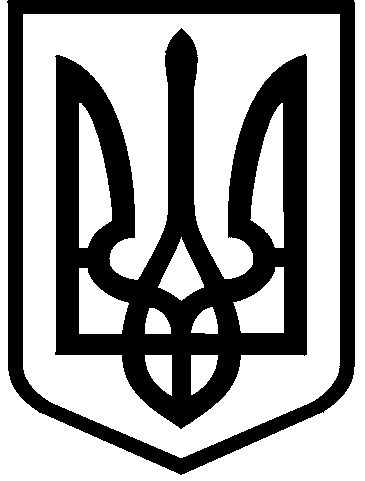 КИЇВСЬКА МІСЬКА РАДАVIII СКЛИКАННЯПОСТІЙНА КОМІСІЯ З ПИТАНЬ ЕКОЛОГІЧНОЇ ПОЛІТИКИ01044, м. Київ, вул. Хрещатик, 36 к.1005/1 	 		     тел.:(044)202-70-76, тел./факс:(044)202-72-31 № 29/288/03-10 ПРОТОКОЛ № 10м. Київ 		18.05.2016Пропозиція голови постійної комісії Ялового К.В.:Включити до розділу «Різне» порядку денного питання проРозгляд ситуації, що склалася з неналежним благоустроєм території парку «Нивки», у т.ч.: недотриманням суб’єктами господарювання правил благоустрою та природоохоронного законодавства при розміщенні та експлуатації споруди громадського харчування (кафе «парус), недобудованих споруд на березі озера, сходів парку (що перебувають в аварійному стані) тощо. Розгляд ситуації, що склалася із недотриманням суб’єктами господарювання правил благоустрою та природоохоронного законодавства при розміщенні та експлуатації малих архітектурних форм, розташованих на території парку ім. Тараса Шевченка.ГОЛОСУВАЛИ: «за» – одноголосно. І. СЛУХАЛИ:Інформацію Ялового К.В., Кулаковського Ю.П. по суті проекту рішення Київради «Про надання статусу скверу земельній ділянці на вулиці Жукова, 27-31 у Деснянському районі м. Києва».В обговоренні взяли участь: Яловий К.В., Пилипенко С.О., Сандалова Г.О., Мірошниченко І.М., Пинзеник О.О., Кулаковський Ю.П.ВИРІШИЛИ:Підтримати винесення на розгляд пленарного засідання Київради проекту рішення Київради «Про надання статусу скверу земельній ділянці на вулиці Жукова, 27-31 у Деснянському районі м. Києва».ГОЛОСУВАЛИ: «за» – одноголосно. РІШЕННЯ ПРИЙНЯТО.ІІ. СЛУХАЛИ: Інформацію Ялового К.В., Кулаковського Ю.П. по суті проекту рішення Київради «Про надання статусу скверу земельній ділянці на вулиці Мілютенка, 7 у Деснянському районі м. Києва».В обговоренні взяли участь: Яловий К.В., Пилипенко С.О., Сандалова Г.О., Мірошниченко І.М., Пинзеник О.О., Кулаковський Ю.П.Зауваження Кулаковського Ю.П.: земельна ділянка, якій пропонується надати статус скверу, частково обліковується за ДКП «Житлоремфонд», погодження землекористувача відсутнє.ВИРІШИЛИ:Відкласти розгляд проекту рішення Київради «Про надання статусу скверу земельній ділянці на вулиці Мілютенка, 7 у Деснянському районі м. Києва».Рекомендувати суб’єкту подання проекту рішення Київради «Про надання статусу скверу земельній ділянці на вулиці Мілютенка, 7 у Деснянському районі м. Києва» додати до проекту рішення лист-згоду землекористувача земельної ділянки – ДКП «Житлоремфонд».ГОЛОСУВАЛИ: «за» – одноголосноРІШЕННЯ ПРИЙНЯТО.ІІІ. СЛУХАЛИ: Інформацію Ялового К.В., Кулаковського Ю.П. по суті проекту рішення Київради «Про надання статусу скверу земельній ділянці на вулиці Шолом-Алейхема, 9-11 у Деснянському районі м. Києва».В обговоренні взяли участь: Яловий К.В., Пилипенко С.О., Сандалова Г.О., Мірошниченко І.М., Пинзеник О.О., Кулаковський Ю.П.Зауваження голови постійної комісії Ялового К.В.: з проекту рішення не вбачається площа земельної ділянки, якій пропонується надати статус скверу.Зауваження Кулаковського Ю.П.: земельна ділянка, якій пропонується надати статус скверу, має площу 0,13 га та обліковується за ДКП «Житлоремфонд», погодження землекористувача відсутнє.ВИРІШИЛИ:Відкласти на доопрацювання проект рішення Київради «Про надання статусу скверу земельній ділянці на вулиці Шолом-Алейхема, 9-11 у Деснянському районі м. Києва».Рекомендувати суб’єкту подання проекту рішення Київради «Про надання статусу скверу земельній ділянці на вулиці Шолом-Алейхема, 9-11 у Деснянському районі м. Києва» доопрацювати проект рішення, вказавши площу земельної ділянки, що становить 0,13 га, та додати до проекту рішення лист-згоду землекористувача земельної ділянки – ДКП «Житлоремфонд».ГОЛОСУВАЛИ: «за» – одноголосно.РІШЕННЯ ПРИЙНЯТО.ІV. СЛУХАЛИ: Інформацію Ялового К.В., Кулаковського Ю.П. по суті проекту рішення Київради «Про надання статусу скверу земельній ділянці біля будинків №2, №4, №6-6а та №8 по вул. Амвросія Бучми у Дніпровському районі м. Києва».В обговоренні взяли участь: Яловий К.В., Пилипенко С.О., Сандалова Г.О., Мірошниченко І.М., Пинзеник О.О., Кулаковський Ю.П.Зауваження голови постійної комісії Ялового К.В.: проект рішення Київради «Про надання статусу скверу земельній ділянці біля будинків №2, №4, №6-6а та №8 по вул. Амвросія Бучми у Дніпровському районі м. Києва» не відповідає уніфікованому зразку.Зауваження Кулаковського Ю.П.: земельна ділянка, якій пропонується надати статус скверу, вже внесена до Програми розвитку зеленої зони як сквер – «озеленена територія загального користування, що відповідає типологічним ознакам» площею 2,4 га та обліковується за КП УЗН Дніпровського району, що не потребує додаткового відображення у рішенні Київради.ВИРІШИЛИ:Відхилити проект рішення Київради «Про надання статусу скверу земельній ділянці біля будинків №2, №4, №6-6а та №8 по вул. Амвросія Бучми у Дніпровському районі м. Києва» оскільки даній земельній ділянці вже надано статус скверу відповідно до рішення Київради від 19 липня 2005 року N 806/3381 «Про затвердження Програми розвитку зеленої зони м. Києва до 2010 року та концепції формування зелених насаджень в центральній частині міста».ГОЛОСУВАЛИ: «за» – одноголосно.РІШЕННЯ ПРИЙНЯТО.V. СЛУХАЛИ: Інформацію Ялового К.В., Кулаковського Ю.П. по суті проекту рішення Київради «Про надання статусу скверу земельній ділянці, що розташована навпроти житлових будинків на вул. І. Миколайчука, №№ 3-7, та вздовж проспекту Возз'єднання у Дніпровському районі м. Києва».В обговоренні взяли участь: Яловий К.В., Пилипенко С.О., Сандалова Г.О., Мірошниченко І.М., Пинзеник О.О., Кулаковський Ю.П., Кугук Є.В.ВИРІШИЛИ:Підтримати винесення на розгляд пленарного засідання Київради проекту рішення Київради «Про надання статусу скверу земельній ділянці, що розташована навпроти житлових будинків на вул. І. Миколайчука, №№ 3-7, та вздовж проспекту Возз'єднання у Дніпровському районі м. Києва».ГОЛОСУВАЛИ: «за» – одноголосно.РІШЕННЯ ПРИЙНЯТО.VІ. СЛУХАЛИ: Інформацію Ялового К.В., Кулаковського Ю.П. по суті проекту рішення Київради «Про надання статусу скверу земельній ділянці на вул. Микільсько-Слобідській, навпроти просп. Броварського, 15 у Дніпровському районі м. Києва».В обговоренні взяли участь: Яловий К.В., Пилипенко С.О., Сандалова Г.О., Мірошниченко І.М., Пинзеник О.О., Кулаковський Ю.П., Кугук Є.В.Зауваження голови постійної комісії Ялового К.В.: відсутнє погодження Департаменту земельних ресурсів та інформація про статус земельної ділянки.ВИРІШИЛИ:Відкласти на доопрацювання проект рішення Київради «Про надання статусу скверу земельній ділянці на вул. Микільсько-Слобідській, навпроти просп. Броварського, 15 у Дніпровському районі м. Києва».Рекомендувати суб’єкту подання проекту рішення Київради «Про надання статусу скверу земельній ділянці на вул. Микільсько-Слобідській, навпроти просп. Броварського, 15 у Дніпровському районі м. Києва» погодити проект рішення з Департаментом земельних ресурсів.ГОЛОСУВАЛИ: «за» – одноголосно.РІШЕННЯ ПРИЙНЯТО.VІІ. СЛУХАЛИ:Інформацію Ялового К.В., Кулаковського Ю.П. по суті проекту рішення Київради «Про надання статусу скверу земельній ділянці, що розташована навпроти будинку № 4А на вул. Митрополита Андрея Шептицького у Дніпровському районі м. Києва».В обговоренні взяли участь: Яловий К.В., Пилипенко С.О., Сандалова Г.О., Мірошниченко І.М., Пинзеник О.О., Кулаковський Ю.П., Кугук Є.В.ВИРІШИЛИ:Підтримати винесення на розгляд пленарного засідання Київради проекту рішення Київради «Про надання статусу скверу земельній ділянці, що розташована навпроти будинку № 4А на вул. Митрополита Андрея Шептицького у Дніпровському районі м. Києва».ГОЛОСУВАЛИ: 	«за» – одноголосно.РІШЕННЯ ПРИЙНЯТО.VІІІ. СЛУХАЛИ:Інформацію Товмасяна В.Р., Кулаковського Ю.П. по суті проекту рішення Київради «Про надання статусу скверу земельній ділянці, що розташована між будинками № 5-В та № 7-А на вул. Симиренка у Святошинському районі м. Києва».В обговоренні взяли участь: Яловий К.В., Пилипенко С.О., Сандалова Г.О., Мірошниченко І.М., Пинзеник О.О., Кулаковський Ю.П., Кугук Є.В., Товмасян В.Р.ВИРІШИЛИ:Підтримати винесення на розгляд пленарного засідання Київради проекту рішення «Про надання статусу скверу земельній ділянці, що розташована між будинками № 5-В та № 7-А на вул. Симиренка у Святошинському районі м. Києва».ГОЛОСУВАЛИ: 	«за» – одноголосно.РІШЕННЯ ПРИЙНЯТО.ІХ. СЛУХАЛИ:Інформацію Товмасяна В.Р., Кулаковського Ю.П. по суті проекту рішення Київради «Про надання статусу скверу земельній ділянці, що розташована на вул. Симиренка, 13/1 у Святошинському районі м. Києва».В обговоренні взяли участь: Яловий К.В., Пилипенко С.О., Сандалова Г.О., Мірошниченко І.М., Пинзеник О.О., Кулаковський Ю.П., Кугук Є.В., Товмасян В.Р.ВИРІШИЛИ:Підтримати винесення на розгляд пленарного засідання Київради проекту рішення «Про надання статусу скверу земельній ділянці, що розташована на вул. Симиренка, 13/1 у Святошинському районі м. Києва».ГОЛОСУВАЛИ: 	«за» – одноголосно.РІШЕННЯ ПРИЙНЯТО.Х. СЛУХАЛИ:Інформацію Пинзеник О.О. по суті правового висновку від 06.05.16 №08/230-913 до проекту рішення Київради «Про введення мораторію на вирубку зелених насаджень у межах природно-заповідного фонду міста Києва», а також про результати доопрацювання зазначеного проекту рішення у відповідності до вимог, викладених у правовому висновку.В обговоренні взяли участь: Яловий К.В., Пилипенко С.О., Мірошниченко С.М., Пинзеник О.О., Сандалова Г.О.ВИРІШИЛИ:Взяти до відома правовий висновок від 06.05.16 №08/230-913 до проекту рішення Київради «Про введення мораторію на вирубку зелених насаджень у межах природно-заповідного фонду міста Києва».За результатами доопрацювання, підтримати винесення на розгляд пленарного засідання Київради проекту рішення Київради «Про введення мораторію на вирубку зелених насаджень у межах природно-заповідного фонду міста Києва» у такій редакції:                                       РІШЕННЯ________№_______                                                                           			ПРОЕКТПро введення мораторію (заборони)на суцільну вирубку зелених насаджень у межах об’єктів природно-заповідного фонду міста КиєваВідповідно до Закону України «Про місцеве самоврядування в Україні», Закону України «Про охорону навколишнього природного середовища», Закону України «Про природно-заповідний фонд України», ст. 30 Лісового кодексу України, з метою збереження площ цінних старовікових зелених насаджень у межах територій природно-заповідного фонду міста Києва і недопущення втрат їх природної цінності, Київська міська радаВИРІШИЛА: 1. Ввести мораторій (заборону) у межах об’єктів природно – заповідного фонду м. Києва на проведення суцільних рубок усіх видів, у тому числі суцільних санітарних, лісовідновних, рубок реконструкції у деревостанах природного походження, а також стиглих та перестиглих деревостанах штучного походження. 2. Мораторій не поширюється на проведення необхідних вибіркових рубок на цих ділянках за умови, що вони не призведуть до зниження повноти деревостану нижче 0,4-0,5.3. Департаменту міського благоустрою та збереження природного середовища виконавчого органу Київської міської ради (Київської міської державної адміністрації):          3.1. Довести до відома лісовпорядкувальників про прийняття цього рішення.          3.2. Не надавати погодження на проведення на території  об'єктів природно-заповідного фонду міста Києва суцільних рубок усіх видів, у тому числі суцільних санітарних, лісовідновних, рубок реконструкції у деревостанах природного походження, а також стиглих та перестиглих деревостанах штучного походження, за умови, що проведення необхідних вибіркових рубок на цих ділянках не призведе до зниження повноти деревостану нижче 0,4-0,5.4. Оприлюднити це рішення в газеті Київської міської ради «Хрещатик».5.  Це рішення набирає чинності з дня його офіційного оприлюднення.6. Контроль за виконанням цього рішення покласти на постійну комісію Київської міської ради з питань екологічної політики.Київський міський голова                                                        В. Кличко ГОЛОСУВАЛИ: 	«за» – одноголосно.РІШЕННЯ ПРИЙНЯТО.ХІ. СЛУХАЛИ:Інформацію Ялового К.В., Кугука Є.В. по суті проекту рішення Київради «Про надання статусу скверу земельній ділянці на вул. Миропільській, 39 в Дніпровському районі м. Києва».В обговоренні взяли участь: Яловий К.В., Пилипенко С.О., Мірошниченко С.М., Пинзеник О.О., Сандалова Г.О., Кугук Є.В., Кулаковський Ю.П.ВИРІШИЛИ:Підтримати винесення на розгляд пленарного засідання Київради проекту рішення Київради «Про надання статусу скверу земельній ділянці на вул. Миропільській, 39 в Дніпровському районі м. Києва».ГОЛОСУВАЛИ: 	«за» – одноголосно.РІШЕННЯ ПРИЙНЯТО.ХІІ. СЛУХАЛИ:Інформацію Ялового К.В., Кугука Є.В. по суті проекту рішення Київради «Про надання статусу скверу земельній ділянці, що розташована біля будинку 24/26 на вул. Чорнобильська у Святошинському районі м. Києва».В обговоренні взяли участь: Яловий К.В., Пилипенко С.О., Мірошниченко С.М., Пинзеник О.О., Сандалова Г.О., Кугук Є.В., Кулаковський Ю.П.ВИРІШИЛИ:Підтримати винесення на розгляд пленарного засідання Київради «Про надання статусу скверу земельній ділянці, що розташована біля будинку 24/26 на вул. Чорнобильська у Святошинському районі м. Києва».ГОЛОСУВАЛИ:	«за» – одноголосно.РІШЕННЯ ПРИЙНЯТО.ХІІІ. СЛУХАЛИ:Інформацію Ялового К.В., Кулаковського Ю.П. по суті проекту рішення Київради «Про надання статусу скверу земельній ділянці, що розташована на вул. Преображенській, 22/9 у Солом'янському районі м. Києва».В обговоренні взяли участь: Яловий К.В., Пилипенко С.О., Мірошниченко С.М., Пинзеник О.О., Сандалова Г.О., Кугук Є.В., Кулаковський Ю.П.Зауваження голови постійної комісії Ялового К.В.: 1) у проекті рішення не визначено площу земельної ділянки, якій пропонується надати статус  скверу; 2) у матеріалах проекту рішення відсутнє погодження Департаменту земельних ресурсів; 3) п 2.2 проекту рішення не відповідає уніфікованому зразку, відповідно до якого КП УЗН має у місячний термін звернутись до Департаменту земельних ресурсів з заявою про оформлення права власності; 4) погодження разом з візами проекту рішення надруковані на пояснювальній записці, що суперечить вимогам Регламенту Київради щодо оформлення проектів рішень Київради та Інструкції з діловодства; 5) відсутня інформація про згоду / ініціативу мешканців прилеглих будинків щодо створення скверу.ВИРІШИЛИ:Зважаючи на наявні зауваження та відсутність суб’єкта подання, відкласти розгляд проекту рішення Київради «Про надання статусу скверу земельній ділянці, що розташована на вул. Преображенській, 22/9 у Солом'янському районі м. Києва».Розглянути проект рішення Київради «Про надання статусу скверу земельній ділянці, що розташована на вул. Преображенській, 22/9 у Солом'янському районі м. Києва» за участю суб’єкта подання. ГОЛОСУВАЛИ: 	«за» – одноголосно.РІШЕННЯ ПРИЙНЯТО.ХІV. СЛУХАЛИ:Інформацію Ялового К.В., Кулаковського Ю.П. по суті проекту рішення Київради «Про надання статусу скверу земельній ділянці, що розташована на просп. Володимира Маяковського між будинками № 20 та 22-а у Деснянському районі м. Києва».В обговоренні взяли участь: Яловий К.В., Пилипенко С.О., Мірошниченко С.М., Пинзеник О.О., Сандалова Г.О., Кугук Є.В., Кулаковський Ю.П., Снопко С.П.Інформація Снопко С.П.: суб’єктом подання проекту рішення отримано згоду балансоутримувача території. Зауваження Кугука Є.В.: КО «Київзеленбуд» не вважає доцільним створення скверу на території, що входить до червоних ліній прокладення комунікаційних мереж. ВИРІШИЛИ:Пропозиція для голосування 1.:Підтримати винесення на розгляд пленарного засідання Київради проекту рішення Київради «Про надання статусу скверу земельній ділянці, що розташована на просп. Володимира Маяковського між будинками № 20 та 22-а у Деснянському районі м. Києва».ГОЛОСУВАЛИ: 	«за» – 1 (Пилипенко С.О.), «утримався» – 4 (Яловий К.В., Мірошниченко С.М., Пинзеник О.О., Сандалова Г.О.).РІШЕННЯ НЕ ПРИЙНЯТО.Пропозиція для голосування 2.:Відкласти розгляд проекту рішення Київради «Про надання статусу скверу земельній ділянці, що розташована на просп. Володимира Маяковського між будинками № 20 та 22-а у Деснянському районі м. Києва» у зв’язку з відсутністю суб’єкта подання.Розглянути проект рішення Київради «Про надання статусу скверу земельній ділянці, що розташована на просп. Володимира Маяковського між будинками № 20 та 22-а у Деснянському районі м. Києва» за участю суб’єкта подання.ГОЛОСУВАЛИ: 	«за» – одноголосно.РІШЕННЯ ПРИЙНЯТО.ХV. СЛУХАЛИ:Інформацію Ялового К.В. про відсутність на засіданні голови робочої групи з вивчення  проекту рішення Київради «Про скасування рішення Київської міської ради від 08.10.2009 № 365/2434 «Про затвердження проектів прибережних захисних смуг водних об’єктів м. Києва».В обговоренні взяли участь: Яловий К.В., Пилипенко С.О., Мірошниченко С.М., Пинзеник О.О., Сандалова Г.О.ВИРІШИЛИ:Відкласти розгляд проекту рішення Київради «Про скасування рішення Київської міської ради від 08.10.2009 № 365/2434 «Про затвердження проектів прибережних захисних смуг водних об’єктів м. Києва» у зв’язку з відсутністю голови робочої групи з вивчення порушеного питання.ГОЛОСУВАЛИ:	«за» – одноголосно.РІШЕННЯ ПРИЙНЯТО.ХVІ. СЛУХАЛИ:Інформацію Короля О.В. по суті проекту рішення Київради «Про погодження надання ПАТ «Київська кондитерська фабрика «Рошен» надр у користування з метою розробки родовищ корисних копалин загальнодержавного значення (підземних вод) за допомогою двох артезіанських свердловин, розташованих на території підприємства за адресою: проспект Науки, 1 Голосіївського району міста Києва».В обговоренні взяли участь: Яловий К.В., Пилипенко С.О., Мірошниченко С.М., Пинзеник О.О., Сандалова Г.О., Король О.В., Грушовець Є.А.ВИРІШИЛИ:Пропозиція для голосування 1.:Підтримати винесення на розгляд пленарного засідання Київради проект рішення Київради «Про погодження надання ПАТ «Київська кондитерська фабрика «Рошен» надр у користування з метою розробки родовищ корисних копалин загальнодержавного значення (підземних вод) за допомогою двох артезіанських свердловин, розташованих на території підприємства за адресою: проспект Науки, 1 Голосіївського району міста Києва».ГОЛОСУВАЛИ: 	«за» – 4 (Яловий К.В., Пилипенко С.О., Пинзеник О.О., Сандалова Г.О.)				«утримався» – 1 (Мірошниченко І.М.).РІШЕННЯ НЕ ПРИЙНЯТО.Пропозиція для голосування 2.:Відхилити проект рішення Київради «Про погодження надання ПАТ «Київська кондитерська фабрика «Рошен» надр у користування з метою розробки родовищ корисних копалин загальнодержавного значення (підземних вод) за допомогою двох артезіанських свердловин, розташованих на території підприємства за адресою: проспект Науки, 1 Голосіївського району міста Києва».ГОЛОСУВАЛИ: 	«за» – 1 (Мірошниченко І.М.)				«утримався» – 4 (Яловий К.В., Пилипенко С.О., Пинзеник О.О., Сандалова Г.О.)РІШЕННЯ НЕ ПРИЙНЯТО.Пропозиція для голосування 3.:Відкласти розгляд проекту рішення Київради «Про погодження надання ПАТ «Київська кондитерська фабрика «Рошен» надр у користування з метою розробки родовищ корисних копалин загальнодержавного значення (підземних вод) за допомогою двох артезіанських свердловин, розташованих на території підприємства за адресою: проспект Науки, 1 Голосіївського району міста Києва».ГОЛОСУВАЛИ: 	«за» – 4 				«утримався» – 1 (Мірошниченко І.М.).РІШЕННЯ НЕ ПРИЙНЯТО.ХVІІ. СЛУХАЛИ:Інформацію Короля О.В. по суті проекту рішення Київради «Про погодження клінічній лікарні «Феофанія» Державного управління геологічного вивчення, у тому числі дослідно-промислової розробки родовищ корисних копалин загальнодержавного значення (підземних вод), за допомогою двох артезіанських свердловин, розташованих на території лікарні за адресою: вул. Академіка Заболотного, 21 у Голосіївському районі міста Києва».В обговоренні взяли участь: Яловий К.В., Пилипенко С.О., Мірошниченко С.М., Пинзеник О.О., Сандалова Г.О., Король О.В.ВИРІШИЛИ:Підтримати винесення на розгляд пленарного засідання Київради проект рішення Київради «Про погодження клінічній лікарні «Феофанія» Державного управління геологічного вивчення, у тому числі дослідно-промислової розробки родовищ корисних копалин загальнодержавного значення (підземних вод), за допомогою двох артезіанських свердловин, розташованих на території лікарні за адресою: вул. Академіка Заболотного, 21 у Голосіївському районі міста Києва».ГОЛОСУВАЛИ: 	«за» – одноголосно.РІШЕННЯ ПРИЙНЯТО.ХVІІІ. СЛУХАЛИ:Інформацію Кулаковського Ю.П., Печуляк Ю. по суті проекту рішення Київради  «Про врегулювання питання використання земельної ділянки площею 1,004 га вул. Володимира Покотила (Картвелішвілі), 6 у Святошинському районі м. Києва, згідно договору укладеного між Київською міською радою та товариством з обмеженою відповідальністю «Кімет-плюс» № 75-6-00130 від 04.08.2004 року».В обговоренні взяли участь: Яловий К.В., Пилипенко С.О., Мірошниченко С.М., Пинзеник О.О., Сандалова Г.О., Кулаковський Ю.П., Печуляк Ю.Зауваження Кулаковського Ю.П.: п. 1 запропонованого проекту рішення передбачено вжити заходів, які не входять до повноважень Департаменту земельних ресурсів, у зв’язку з чим рішення, у разі його прийняття Київрадою, не може бути виконаним. ВИРІШИЛИ:Підтримати винесення на розгляд пленарного засідання Київради проекту рішення Київради  «Про врегулювання питання використання земельної ділянки площею 1,004 га вул. Володимира Покотила (Картвелішвілі), 6 у Святошинському районі м. Києва, згідно договору укладеного між Київською міською радою та товариством з обмеженою відповідальністю «Кімет-плюс» № 75-6-00130 від 04.08.2004 року».ГОЛОСУВАЛИ: 	«за» – 4 (Яловий К.В., Мірошниченко С.М., Пинзеник О.О., Сандалова Г.О.),				«утримався» – 1 (Пилипенко С.О.).РІШЕННЯ НЕ ПРИЙНЯТО.ХІХ. СЛУХАЛИ:Інформацію Кулаковського Ю.П. по суті проекту рішення Київради «Про надання дозволу на розроблення проекту землеустрою щодо відведення земельних ділянок Національному університету біоресурсів і природокористування України по вул. Червонопрапорній та по вул. Бродівській, урочище «Володарське» у Голосіївському районі м. Києва для ведення лісового господарства», К-25028.В обговоренні взяли участь: Яловий К.В., Пилипенко С.О., Мірошниченко С.М., Пинзеник О.О., Сандалова Г.О., Кулаковський Ю.П., Дюжев С.А.ВИРІШИЛИ:Пропозиція для голосування 1.:Підтримати винесення на розгляд пленарного засідання Київради проекту рішення Київради  «Про надання дозволу на розроблення проекту землеустрою щодо відведення земельних ділянок Національному університету біоресурсів і природокористування України по вул. Червонопрапорній та по вул. Бродівській, урочище «Володарське» у Голосіївському районі м. Києва для ведення лісового господарства», К-25028.ГОЛОСУВАЛИ: 	«за» – 0,				«утримався» – 5.РІШЕННЯ НЕ ПРИЙНЯТО.Пропозиція для голосування 2.:Відкласти розгляд проекту рішення Київради «Про надання дозволу на розроблення проекту землеустрою щодо відведення земельних ділянок Національному університету біоресурсів і природокористування України по вул. Червонопрапорній та по вул. Бродівській, урочище «Володарське» у Голосіївському районі м. Києва для ведення лісового господарства», К-25028.Розглянути проект рішення Київради «Про надання дозволу на розроблення проекту землеустрою щодо відведення земельних ділянок Національному університету біоресурсів і природокористування України по вул. Червонопрапорній та по вул. Бродівській, урочище «Володарське» у Голосіївському районі м. Києва для ведення лісового господарства», К-25028, за участю директора НПП «Голосіївський».ГОЛОСУВАЛИ: 	«за» – одноголосно.РІШЕННЯ ПРИЙНЯТО.ХХ. СЛУХАЛИ:Інформацію Кулаковського Ю.П., Кугука Є.В. по суті проекту рішення Київради «Про надання дозволу на розроблення проекту землеустрою щодо відведення земельної ділянки Національному технічному університету України «Київський політехнічний інститут» на розі вулиць Борщагівської та Академіка Янгеля у Солом’янському районі м. Києва для упорядкування та благоустрою існуючого скверу», К-26267.В обговоренні взяли участь: Яловий К.В., Пилипенко С.О., Мірошниченко С.М., Пинзеник О.О., Сандалова Г.О., Кулаковський Ю.П., Дюжев С.А.ВИРІШИЛИ:Підтримати винесення на розгляд пленарного засідання Київради проекту рішення Київради «Про надання дозволу на розроблення проекту землеустрою щодо відведення земельної ділянки Національному технічному університету України «Київський політехнічний інститут» на розі вулиць Борщагівської та Академіка Янгеля у Солом’янському районі м. Києва для упорядкування та благострою існуючого скверу», К-26267.ГОЛОСУВАЛИ: 	«за» – одноголосно,РІШЕННЯ ПРИЙНЯТО.ХХІ. СЛУХАЛИ:Інформацію Кулаковського Ю.П. по суті проекту рішення Київради «Про надання дозволу на розроблення проекту землеустрою щодо відведення земельних ділянок ПАТ «Концерн Галнафтогаз» на перетині вул. Героїв Космосу та просп. Леся Курбаса у Святошинському районі м. Києва для експлуатації та обслуговування транспортної інфраструктури та озеленення (в'їзд-виїзд до автозаправного комплексу)», К-25772.В обговоренні взяли участь: Яловий К.В., Пилипенко С.О., Мірошниченко С.М., Пинзеник О.О., Сандалова Г.О., Кулаковський Ю.П., Кугук Є.В.ВИРІШИЛИ:Підтримати винесення на розгляд пленарного засідання Київради проекту рішення Київради «Про надання дозволу на розроблення проекту землеустрою щодо відведення земельних ділянок ПАТ «Концерн Галнафтогаз» на перетині вул. Героїв Космосу та просп. Леся Курбаса у Святошинському районі м. Києва для експлуатації та обслуговування транспортної інфраструктури та озеленення (в'їзд-виїзд до автозаправного комплексу)», К-25772.ГОЛОСУВАЛИ: 	«за» – одноголосно,РІШЕННЯ ПРИЙНЯТО.ХХІI. СЛУХАЛИ:Інформацію Кулаковського Ю.П. по суті проекту рішення Київради «Про передачу гр. Безпрозванній Ірині Олексіївні у приватну власність земельної ділянки для будівництва і обслуговування житлового будинку, господарських будівель та споруд на вул. Старообухівській, 17 у  Голосіївському районі м. Києва», А-17173.В обговоренні взяли участь: Яловий К.В., Пилипенко С.О., Мірошниченко С.М., Пинзеник О.О., Сандалова Г.О., Кулаковський Ю.П., Кугук Є.В., Дюжев С.А.ВИРІШИЛИ:Пропозиція для голосування 1.:Підтримати винесення на розгляд пленарного засідання Київради проекту рішення Київради «Про передачу гр. Безпрозванній Ірині Олексіївні у приватну власність земельної ділянки для будівництва і обслуговування житлового будинку, господарських будівель та споруд на вул. Старообухівській, 17 у  Голосіївському районі м. Києва», А-17173.ГОЛОСУВАЛИ: 	«за» – 0,«проти» – 4 (Яловий К.В., Мірошниченко С.М., Пинзеник О.О., Сандалова Г.О.)«утримався» – 1 (Пилипенко С.О.) РІШЕННЯ НЕ ПРИЙНЯТО.Пропозиція для голосування 2.:Відхилити проект рішення Київради «Про передачу гр. Безпрозванній Ірині Олексіївні у приватну власність земельної ділянки для будівництва і обслуговування житлового будинку, господарських будівель та споруд на вул. Старообухівській, 17 у  Голосіївському районі м. Києва», А-17173.ГОЛОСУВАЛИ: «за» – одноголосно. РІШЕННЯ ПРИЙНЯТО.ХХІІІ. СЛУХАЛИ:Інформацію Кулаковського Ю.П. по суті проекту рішення Київради «Про передачу гр. Каденюк Вірі Юріївні земельної ділянки для будівництва і обслуговування житлового будинку, господарських будівель і споруд у пров. Залежному, 49-а у Голосіївському районі м. Києва», А-19385.В обговоренні взяли участь: Яловий К.В., Пилипенко С.О., Мірошниченко С.М., Пинзеник О.О., Сандалова Г.О., Кулаковський Ю.П., Кугук Є.В., Дюжев С.А.ВИРІШИЛИ:Підтримати винесення на розгляд пленарного засідання Київради проекту рішення Київради «Про передачу гр. Каденюк Вірі Юріївні земельної ділянки для будівництва і обслуговування житлового будинку, господарських будівель і споруд у пров. Залежному, 49-а у Голосіївському районі м. Києва», А-19385.ГОЛОСУВАЛИ: 	«за» – 1 (Сандалова Г.О.)				«утримався» – 4 (Яловий К.В., Пилипенко С.О., Мірошниченко С.М., Пинзеник О.О.)РІШЕННЯ НЕ ПРИЙНЯТО.ХХІV. СЛУХАЛИ:Інформацію Кулаковського Ю.П. по суті проекту рішення Київради «Про передачу гр. Скворцовій Тамарі Сергіївні у приватну власність земельної ділянки для будівництва і обслуговування житлового будинку, господарських будівель і споруд у 1-му пров. Червоноармійському, 36 у Дарницькому районі м. Києва», А-21551.В обговоренні взяли участь: Яловий К.В., Пилипенко С.О., Мірошниченко С.М., Пинзеник О.О., Сандалова Г.О., Кулаковський Ю.П., Кугук Є.В., Дюжев С.А.ВИРІШИЛИ:Підтримати винесення на розгляд пленарного засідання Київради проекту рішення Київради «Про передачу гр. Скворцовій Тамарі Сергіївні у приватну власність земельної ділянки для будівництва і обслуговування житлового будинку, господарських будівель і споруд у 1-му пров. Червоноармійському, 36 у Дарницькому районі м. Києва», А-21551.ГОЛОСУВАЛИ: 	«за» – 3 (Яловий К.В., Пилипенко С.О., Мірошниченко С.М.)				«утримався» – 2 (Пинзеник О.О., Сандалова Г.О.)РІШЕННЯ НЕ ПРИЙНЯТО.ХХV. СЛУХАЛИ:Інформацію Кулаковського Ю.П. по суті проекту рішення Київради «Про передачу гр. Телюку Віталію Петровичу, члену садового товариства «Південне» Дарницького району м. Києва, у приватну власність земельної ділянки для ведення колективного садівництва на вул. 61-ій Садовій, діл. 144 у Дарницькому районі м. Києва», А-12102.В обговоренні взяли участь: Яловий К.В., Пилипенко С.О., Мірошниченко С.М., Пинзеник О.О., Сандалова Г.О., Кулаковський Ю.П., Кугук Є.В., Телюк В.П.Пропозиція члена постійної комісії Мірошниченка І.М.: вивчити питання передачі гр. Телюку Віталію Петровичу, члену садового товариства «Південне» Дарницького району м. Києва, у приватну власність земельної ділянки для ведення колективного садівництва на вул. 61-ій Садовій, діл. 144 у Дарницькому районі м. Києва з виїздом на місце. ВИРІШИЛИ:Відкласти на доопрацювання проект рішення Київради «Про передачу гр. Телюку Віталію Петровичу, члену садового товариства «Південне» Дарницького району м. Києва, у приватну власність земельної ділянки для ведення колективного садівництва на вул. 61-ій Садовій, діл. 144 у Дарницькому районі м. Києва», А-12102.Вивчити питання передачі гр. Телюку Віталію Петровичу, члену садового товариства «Південне» Дарницького району м. Києва, у приватну власність земельної ділянки для ведення колективного садівництва на вул. 61-ій Садовій, діл. 144 у Дарницькому районі м. Києва з виїздом на місце у складі членів постійної комісії Мірошниченка І.М., Сандалової Г.О. Повернутися до розгляду проекту рішення Київради Про передачу гр. Телюку Віталію Петровичу, члену садового товариства «Південне» Дарницького району м. Києва, у приватну власність земельної ділянки для ведення колективного садівництва на вул. 61-ій Садовій, діл. 144 у Дарницькому районі м. Києва», А-12102, після надання результатів доопрацювання.ГОЛОСУВАЛИ: 	«за» – одноголосно,РІШЕННЯ ПРИЙНЯТО.ХХVІ. СЛУХАЛИ:Інформацію Кулаковського Ю.П. по суті проекту рішення Київради «Про поновлення гр. Шкрібляку Анатолію Васильовичу договору оренди земельної ділянки для будівництва, експлуатації та обслуговування житлового будинку, господарських будівель та споруд на вул. Пирятинській, 1-3 у Печерському районі м. Києва», А-21271.В обговоренні взяли участь: Яловий К.В., Пилипенко С.О., Мірошниченко І.М., Пинзеник О.О., Сандалова Г.О., Кулаковський Ю.П., Кугук Є.В.ВИРІШИЛИ:Пропозиція для голосування 1.:Підтримати винесення на розгляд пленарного засідання Київради проекту рішення Київради «Про поновлення гр. Шкрібляку Анатолію Васильовичу договору оренди земельної ділянки для будівництва, експлуатації та обслуговування житлового будинку, господарських будівель та споруд на вул. Пирятинській, 1-3 у  Печерському районі м. Києва», А-21271.ГОЛОСУВАЛИ: 	«за» – 0,				«проти» – одноголосно.РІШЕННЯ НЕ ПРИЙНЯТО.Пропозиція для голосування 2.:Відхилити проект рішення Київради «Про поновлення гр. Шкрібляку Анатолію Васильовичу договору оренди земельної ділянки для будівництва, експлуатації та обслуговування житлового будинку, господарських будівель та споруд на вул. Пирятинській, 1-3 у  Печерському районі м. Києва», А-21271.ГОЛОСУВАЛИ: 	«за» – одноголосно,РІШЕННЯ ПРИЙНЯТО.ХХVІІ. Різне. 1.СЛУХАЛИ:Інформацію Ялового К.В. по суті ситуації, що склалася з неналежним благоустроєм території парку «Нивки», у т.ч.: недотриманням суб’єктами господарювання правил благоустрою та природоохоронного законодавства при розміщенні та експлуатації споруди громадського харчування (кафе «Парус), недобудованих споруд на березі озера, сходів парку (що перебувають в аварійному стані) тощо. В обговоренні взяли участь: Яловий К.В., Пилипенко С.О., Мірошниченко І.М., Пинзеник О.О., Сандалова Г.О.Пропозиція голови постійної комісії Ялового К.В.: створити робочу групу по перевірці парку «Нивки» на предмет дотримання суб'єктами господарювання правил благоустрою та природоохоронного законодавства у складі голови постійної комісії Ялового К.В. та членів постійної комісії Мірошниченко І.М., Сандалової Г.О.ВИРІШИЛИ:Створити робочу групу по перевірці парку «Нивки» на предмет дотримання суб'єктами господарювання правил благоустрою та природоохоронного законодавства у складі голови постійної комісії Ялового К.В. та членів постійної комісії Мірошниченко І.М., Сандалової Г.О.ГОЛОСУВАЛИ: 	«за» – одноголосно,РІШЕННЯ ПРИЙНЯТО.ХХVІІ. Різне. 2.СЛУХАЛИ:Інформацію Ялового К.В. по суті ситуації, що склалася із недотриманням суб’єктами господарювання правил благоустрою та природоохоронного законодавства при розміщенні та експлуатації малих архітектурних форм, розташованих на території парку ім. Тараса Шевченка.В обговоренні взяли участь: Яловий К.В., Пилипенко С.О., Мірошниченко І.М., Пинзеник О.О., Сандалова Г.О.Пропозиція голови постійної комісії Ялового К.В.: створити робочу групу по перевірці парку ім. Т. Шевченка на предмет дотримання суб'єктами господарювання правил благоустрою та природоохоронного законодавства у складі голови постійної комісії Ялового К.В. та членів постійної комісії Мірошниченко І.М., Сандалової Г.О.ВИРІШИЛИ:Створити робочу групу по перевірці парку ім. Т. Шевченка на предмет дотримання суб'єктами господарювання правил благоустрою та природоохоронного законодавства у складі голови постійної комісії Ялового К.В. та членів постійної комісії Мірошниченко І.М., Сандалової Г.О.Звернутися до Департаменту міського благоустрою та збереження природного середовища з вимогою надати інформацію про наявність дозвільної документації на розміщення малих архітектурних форм та закладів громадського харчування на території парку ім. Т. Шевченка та перелік суб’єктів господарювання, які розмістили ці об’єкти.ГОЛОСУВАЛИ: 	«за» – одноголосно,РІШЕННЯ ПРИЙНЯТО.Голова 										К. Яловий Секретар										О. Новіков ЗАПРОШЕНІПОРЯДОК ДЕННИЙ:І.Розгляд проекту рішення Київради «Про надання статусу скверу земельній ділянці на вулиці Жукова, 27-31 у Деснянському районі м. Києва».Доручення заступника міського голови – секретаря Київради Прокопіва В.В. від 22.04.16 № 08/231-1904/ПР.Доп. Опадчий І.М., Поліщук О.Г., Кугук Є.В.ІІ.Розгляд проекту рішення Київради «Про надання статусу скверу земельній ділянці на вулиці Мілютенка, 7 у Деснянському районі м. Києва».Доручення заступника міського голови – секретаря Київради Прокопіва В.В. від 20.04.16 № 08/231-1913/ПР.Доп. Опадчий І.М., Поліщук О.Г., Кугук Є.В.ІІІ.Розгляд проекту рішення Київради «Про надання статусу скверу земельній ділянці на вулиці Шолом-Алейхема, 9-11 у Деснянському районі м. Києва».Доручення заступника міського голови – секретаря Київради Прокопіва В.В. від 20.04.16 № 08/231-1912/ПР.Доп. Опадчий І.М., Поліщук О.Г., Кугук Є.В.IV.Розгляд проекту рішення Київради «Про надання статусу скверу земельній ділянці біля будинків №2, №4, №6-6а та №8 по вул. Амвросія Бучми у Дніпровському районі м. Києва».Доручення заступника міського голови – секретаря Київради Прокопіва В.В. від 22.04.16 № 08/231-1959/ПР.Доп. Гуманенко В.Л., Поліщук О.Г., Кугук Є.В.V.Розгляд проекту рішення Київради «Про надання статусу скверу земельній ділянці, що розташована навпроти житлових будинків на вул. І.Миколайчука, №№ 3-7, та вздовж проспекту Возз'єднання у Дніпровському районі м. Києва».Доручення заступника міського голови – секретаря Київради Прокопіва В.В. від 26.04.16 № 08/231-1964/ПР.Доп. Странніков А.М., Росляков В.В., Поліщук О.Г., Кугук Є.В.VІ.Розгляд проекту рішення Київради «Про надання статусу скверу земельній ділянці на вул. Микільсько-Слобідській, навпроти просп. Броварського, 15 у Дніпровському районі м. Києва».Доручення заступника міського голови – секретаря Київради Прокопіва В.В. від 26.04.16 № 08/231-1966/ПР.Доп. Петровець О.Ф., Поліщук О.Г., Кугук Є.В.VІІ.Розгляд проекту рішення Київради «Про надання статусу скверу земельній ділянці, що розташована навпроти будинку № 4А на вул. Митрополита Андрея Шептицького у Дніпровському районі м. Києва».Доручення заступника міського голови – секретаря Київради Прокопіва В.В. від 05.05.16 № 08/231-2050/ПР.Доп. Петровець О.Ф., Поліщук О.Г., Кугук Є.В.VIII.Розгляд проекту рішення Київради «Про надання статусу скверу земельній ділянці, що розташована між будинками № 5-В та № 7-А на вул. Симиренка у Святошинському районі м. Києва».Доручення заступника міського голови – секретаря Київради Прокопіва В.В. від 29.04.16 № 08/231-2045/ПР.Доп. Товмасян В.Р., Поліщук О.Г., Кугук Є.В.IX.Розгляд проекту рішення Київради «Про надання статусу скверу земельній ділянці, що розташована на вул. Симиренка, 13/1 у Святошинському районі м. Києва».Доручення заступника міського голови – секретаря Київради Прокопіва В.В. від 29.04.16 № 08/231-2046/ПР.Доп. Товмасян В.Р., Поліщук О.Г., Кугук Є.В.X.Розгляд правового висновку до проекту рішення Київради «Про введення мораторію на вирубку зелених насаджень у межах природно-заповідного фонду міста Києва».Доручення заступника міського голови – секретаря Київради Прокопіва В.В. від 31.03.16 № 08/231-1589/ПР.Доп. Гуманенко В.Л., Шаповал А.А., Пинзеник О.О.XI.Розгляд проекту рішення Київради «Про надання статусу скверу земельній ділянці на вул. Миропільській, 39 в Дніпровському районі м. Києва».Доручення заступника міського голови – секретаря Київради Прокопіва В.В. від 05.05.16 № 08/231-2049/ПР.Доп. Турець В.В., Поліщук О.Г., Кугук Є.В.XII.Розгляд проекту рішення Київради «Про надання статусу скверу земельній ділянці, що розташована біля будинку 24/26 на вул. Чорнобильська у Святошинському районі м. Києва».Доручення заступника міського голови – секретаря Київради Прокопіва В.В. від 05.05.16 № 08/231-2051/ПР.Доп. Сагайдак І.В., Поліщук О.Г., Кугук Є.В.XIII.Розгляд проекту рішення Київради «Про надання статусу скверу земельній ділянці, що розташована на вул. Преображенській, 22/9 у Солом'янському районі м. Києва».Доручення заступника міського голови – секретаря Київради Прокопіва В.В. від 05.05.16 № 08/231-2053/ПР.Доп. Андрєєв А.А., Поліщук О.Г., Кугук Є.В.XIV.Повторний розгляд проекту рішення Київради «Про надання статусу скверу земельній ділянці, що розташована на просп. Володимира Маяковського між будинками № 20 та 22-а у Деснянському районі м. Києва».Доручення заступника міського голови – секретаря Київради Прокопіва В.В. від 31.03.16 № 08/231-1965/ПР.Доп. Зубко Ю.Г., Поліщук О.Г., Кугук Є.В.XV.Повторний розгляд проекту рішення Київради «Про скасування рішення Київської міської ради від 08.10.2009 № 365/2434 «Про затвердження проектів прибережних захисних смуг водних об’єктів м. Києва» (з урахуванням результатів розгляду робочою групою).Доручення заступника міського голови – секретаря Київради Прокопіва В.В. від 02.02.16 № 08/231-653/ПР.Доп. Москаль Д.Д., Шаповал А.А., Король О.В., Чекмарьов В.Г. XVІ.Розгляд проекту рішення Київради «Про погодження надання ПАТ "Київська кондитерська фабрика «Рошен» надр у користування з метою розробки родовищ корисних копалин загальнодержавного значення (підземних вод) за допомогою двох артезіанських свердловин, розташованих на території підприємства за адресою: проспект Науки, 1 Голосіївського району міста Києва».Доручення заступника міського голови – секретаря Київради Прокопіва В.В. від 06.04.16 № 08/231-1688/ПР.Доп. Король О.В.XVІІ.Розгляд проекту рішення Київради «Про погодження клінічній лікарні «Феофанія» Державного управління геологічного вивчення, у тому числі дослідно-промислової розробки родовищ корисних копалин загальнодержавного значення (підземних вод), за допомогою двох артезіанських свердловин, розташованих на території лікарні за адресою: вул. Академіка Заболотного, 21 у Голосіївському районі міста Києва».Доручення заступника міського голови – секретаря Київради Прокопіва В.В. від 06.04.16 № 08/231-1689/ПР.Доп. Король О.В.XVIII.Розгляд проекту рішення Київради «Про врегулювання питання використання земельної ділянки площею 1,004 га га вул. Володимира Покотила (Картвелішвілі), 6 у Святошинському районі м. Києва, згідно договору укладеного між Київською міською радою та товариством з обмеженою відповідальністю «Кімет-плюс» № 75-6-00130 від 04.08.2004 року».Доручення заступника міського голови – секретаря Київради Прокопіва В.В. від 14.04.16 № 08/231-1823/ПР.Доп. Бродський В.Я., Міщенко О.Г., Муха В.В., Поліщук О.Г., Кугук  Є.В.XIX.Розгляд проекту рішення Київради «Про надання дозволу на розроблення проекту землеустрою щодо відведення земельних ділянок Національному університету біоресурсів і природокористування України по вул. Червонопрапорній та по вул. Бродівській, урочище «Володарське» у Голосіївському районі м. Києва для ведення лісового господарства», К-25028.Доручення заступника міського голови – секретаря Київради Прокопіва В.В. від 06.04.16 № 08/231-1687/ПР.Доп. Поліщук О.Г., Кугук Є.В.XX.Розгляд проекту рішення Київради «Про надання дозволу на розроблення проекту землеустрою щодо відведення земельної ділянки Національному технічному університету України «Київський політехнічний інститут» на розі вулиць Борщагівської та Академіка Янгеля у Солом’янському районі м. Києва для упорядкування та благоустрою існуючого скверу», К-26267.Рішення постійної комісії з питань містобудування, архітектури та землекористування, витяг з протоколу № 10 від 19.04.16.Доп. Поліщук О.Г., Кугук Є.В.XXI.Розгляд проекту рішення Київради «Про надання дозволу на розроблення проекту землеустрою щодо відведення земельних ділянок ПАТ «Концерн Галнафтогаз» на перетині вул. Героїв Космосу та просп. Леся Курбаса у Святошинському районі м. Києва для експлуатації та обслуговування транспортної інфраструктури та озеленення (в'їзд-виїзд до автозаправного комплексу)», К-25772.Доручення заступника міського голови – секретаря Київради Прокопіва В.В. від 24.02.16 № 08/231-1105/ПР.Доп. Поліщук О.Г., Кугук Є.В.XXII.Розгляд проекту рішення Київради «Про передачу гр. Безпрозванній Ірині Олексіївні у приватну власність земельної ділянки для будівництва і обслуговування житлового будинку, господарських будівель та споруд на вул. Старообухівській, 17 у  Голосіївському районі м. Києва», А-17173.Рішення постійної комісії з питань містобудування, архітектури та землекористування, витяг з протоколу № 9 від 05.04.16.Доп. Поліщук О.Г., Кугук Є.В.XXІII.Розгляд проекту рішення Київради «Про передачу гр. Каденюк Вірі Юріївні земельної ділянки для будівництва і обслуговування житлового будинку, господарських будівель і споруд у пров. Залежному, 49-а у Голосіївському районі м. Києва», А-19385.Рішення постійної комісії з питань містобудування, архітектури та землекористування, витяг з протоколу № 9 від 05.04.16.Доп. Поліщук О.Г., Кугук Є.В.XXIV.Розгляд проекту рішення Київради «Про передачу гр. Скворцовій Тамарі Сергіївні у приватну власність земельної ділянки для будівництва і обслуговування житлового будинку, господарських будівель і споруд у 1-му пров. Червоноармійському, 36 у Дарницькому районі м. Києва», А-21551.Рішення постійної комісії з питань містобудування, архітектури та землекористування, витяг з протоколу № 10 від 19.04.16.Доп. Поліщук О.Г., Кугук Є.В.XXV.Розгляд проекту рішення Київради «Про передачу гр. Телюку Віталію Петровичу, члену садового товариства «Південне» Дарницького району м. Києва, у приватну власність земельної ділянки для ведення колективного садівництва на вул. 61-ій Садовій, діл. 144 у Дарницькому районі м. Києва», А-12102.Рішення постійної комісії з питань містобудування, архітектури та землекористування, витяг з протоколу № 10 від 19.04.16.Доп. Поліщук О.Г., Кугук Є.В.XXVІ.Розгляд проекту рішення Київради «Про поновлення гр. Шкрібляку Анатолію Васильовичу договору оренди земельної ділянки для будівництва, експлуатації та обслуговування житлового будинку, господарських будівель та споруд на вул. Пирятинській, 1-3 у  Печерському районі м. Києва», А-21271.Рішення постійної комісії з питань містобудування, архітектури та землекористування, витяг з протоколу № 10 від 19.04.16.Доп. Поліщук О.Г., Кугук Є.В.XXVІІ.Різне.1. Розгляд ситуації, що склалася з неналежним благоустроєм території парку «Нивки», у т.ч.: недотриманням суб’єктами господарювання правил благоустрою та природоохоронного законодавства при розміщенні та експлуатації споруди громадського харчування (кафе «Парус), недобудованих споруд на березі озера, сходів парку (що перебувають в аварійному стані) тощо. Доп. Яловий К.В.XXVІІ.2. Розгляд ситуації, що склалася із недотриманням суб’єктами господарювання правил благоустрою та природоохоронного законодавства при розміщенні та експлуатації малих архітектурних форм, розташованих на території парку ім. Тараса Шевченка.Доп. Яловий К.В.